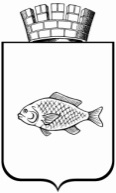 ИШИМСКАЯ ГОРОДСКАЯ ДУМАРЕШЕНИЕВ соответствии со статьями 7, 35 Федерального закона от 06.10.2003 № 131-ФЗ «Об общих принципах организации местного самоуправления в Российской Федерации», постановлением Правительства Тюменской области от 31.10.2007 № 268-П «Об утверждении положения о порядке формирования номенклатуры жилых помещений для переселения граждан из жилищного фонда, признанного непригодным для проживания, и их предоставления», статьями 14, 27, 31 Устава города Ишима, рассмотрев внесенный Главой города проект решения, Ишимская городская Дума РЕШИЛА:1. Внести в решение Ишимской городской Думы  от 30.05.2013 № 234 «Об утверждении порядка предоставления жилых помещений для переселения граждан из жилищного фонда города Ишима, признанного непригодным для проживания» (в ред. решения Ишимской городской Думы от 25.02.2016 № 32) следующие изменения:1)	приложение к решению  изложить в редакции согласно приложению к настоящему решению.2.	Опубликовать настоящее решение в газете «Ишимская правда», в сетевом издании «Официальные документы города Ишима» (http://ishimdoc.ru), и разметить на официальном сайте муниципального образования город Ишим в информационно-телекоммуникационной сети «Интернет».3.	Контроль за выполнением настоящего решения возложить на постоянную комиссию Ишимской городской думы по бюджету, экономике и предпринимательству.Глава города 								        Ф.Б. Шишкин Приложениек решениюИшимской городской Думыот 28.05.2020 №321Порядок предоставления жилых помещений для переселения граждан из жилищного фонда города Ишима, признанного непригодным для проживания1. Порядок  предоставления жилых помещений для переселения  граждан из жилищного фонда города Ишима, признанного непригодным для проживания (далее по тексту - Порядок), разработан в соответствии с Жилищным кодексом Российской Федерации, Постановлением Правительства Тюменской области от 31.10.2007 № 268-п «Об утверждении Положения о порядке формирования номенклатуры жилых помещений государственного жилищного фонда Тюменской области для переселения граждан из непригодного для проживания жилищного фонда и их предоставления» и  регулирует отношения, возникающие при предоставлении жилых помещений для переселения  граждан из жилищного фонда города Ишима, признанного непригодным для проживания по основаниям и в порядке, установленном постановлением Правительства Российской Федерации от 28.01.2006 № 47 «Об утверждении Положения о признании помещения жилым помещением, жилого помещения непригодным для проживания, многоквартирного дома аварийным и подлежащим сносу или реконструкции, садового дома жилым домом и жилого дома садовым домом».Предоставление жилых помещений для переселения осуществляется гражданам, владеющим жилыми помещениями на праве собственности, и гражданам, занимающим жилые помещения на условиях договора социального найма:при переселении граждан в соответствии с планами переселения граждан из непригодных для проживания жилых помещений жилищного фонда города Ишима в рамках реализации государственных, жилищных программ Тюменской области;при переселении граждан из аварийного жилищного фонда города Ишима, осуществляемом при помощи финансовой поддержки за счет средств Фонда содействия реформированию жилищно-коммунального хозяйства;при предоставлении субсидий бюджету города Ишима из бюджета Тюменской области, обусловленных необходимостью приобретения, строительства жилых помещений для переселения граждан из жилых помещений, признанных непригодными для проживания, многоквартирных домов, признанных аварийными и подлежащими сносу или реконструкции.Планы переселения граждан формируются администрацией города Ишима по форме, установленной уполномоченным органом Правительства Тюменской области, после определения уполномоченным органом государственной власти Тюменской области предварительного размера средств, утверждаются муниципальным правовым актом администрации города Ишима в установленном порядке.2. Гражданам, включенным в план переселения, владеющим жилым помещением, признанным непригодным для проживания, на праве собственности, предоставляется по выбору:- возмещение за жилое помещение;- другое жилое помещение с зачетом его стоимости при определении размера возмещения за изымаемое жилое помещение в выкупную цену по договору мены.Размер возмещения за жилое помещение определяется в соответствии со статьей 32 Жилищного кодекса Российской Федерации.Возмещение за изымаемое жилое помещение собственнику предоставляется в безналичной форме с зачислением суммы возмещения на банковский счет собственника освобождаемого жилого помещения.При получении от департамента имущественных отношений и земельных ресурсов администрации города Ишима, уполномоченного в сфере жилищных правоотношений (далее по тексту - уполномоченный орган)  уведомления о приобретении (о завершении строительства) жилых помещений граждане, включенные в план переселения и владеющие жилым помещением, признанным непригодным для проживания, на праве собственности, в течение 30 календарных дней представляют правоустанавливающие документы на жилое помещение в уполномоченный орган.Оформление обязательств сторон при освобождении жилых помещений осуществляется путем заключения договора, определяющего переход права собственности на освобождаемое жилое помещение и размер возмещения (компенсации) либо выкупа. Заключение договора осуществляется администрацией города Ишима   на основании решения, указанного в пункте 11 настоящего Порядка.3. Гражданам, включенным в план переселения граждан, занимающим непригодное для проживания жилое помещение на условиях договора социального найма, предоставляется другое благоустроенное жилое помещение на условиях договора социального найма, равнозначное по общей площади ранее занимаемому жилому помещению, за исключением случаев, предусмотренных пунктом 4 настоящего Порядка.Внесение изменений в утвержденный план переселения граждан в случае изменения площади ранее занимаемого по договору социального найма жилого помещения в результате перепланировки и (или) переустройства не допускается.4. Если предоставить равнозначное по общей площади жилое помещение не представляется возможным в силу его конструктивных особенностей и (или) при отсутствии на рынке жилья таких жилых помещений, при наличии средств на указанные цели в Законе Тюменской области об областном бюджете на соответствующий финансовый год и на плановый период, гражданам, включенным в план переселения, допускается изменение общей площади предоставляемого  жилого помещения в пределах установленных постановлением Правительства Тюменской области от 31.10.2007 № 268-П «Об утверждении положения о порядке формирования номенклатуры жилых помещений для переселения граждан из жилищного фонда, признанного непригодным для проживания, и их предоставления».5. Для предоставления жилого помещения по договору социального найма граждане в течение 30 календарных дней со дня  получения от уполномоченного органа уведомления о приобретении (о завершении строительства) жилых помещений представляют в уполномоченный орган администрации города Ишима следующие документы:а)  копии документов, удостоверяющих личность граждан, включенных в проект плана переселения:- паспорта гражданина в возрасте от 14 лет (снимается копия со второй и третьей страниц и со страниц, на которых указана регистрация, при наличии детей или других отметок - со страниц с данными отметками);- свидетельства о рождении несовершеннолетнего гражданина в возрасте до 14 лет;б) копии документов, подтверждающих право пользования жилым помещением (договор социального найма, решение о предоставлении жилого помещения, ордер, решение суда о признании права пользования жилым помещением и т.п.);в) документы, подтверждающие регистрацию граждан по месту жительства (справку о составе семьи, или выписку из домовой книги, или поквартирную карточку).6. Копии документов, указанных в пункте 5 настоящего Порядка, заверяются должностным лицом уполномоченного органа на основании представленных оригиналов.7. На основании документов, представленных гражданами, уполномоченный орган формирует учетные дела.8. Решение о предоставлении жилого помещения по договору социального найма в соответствии с планом переселения граждан принимает администрация города Ишима. При этом решение о предоставлении жилых помещений принимается после регистрации права собственности муниципального образования на указанные жилые помещения.9. Предоставление жилого помещения по договору социального найма осуществляется в соответствии с Жилищным кодексом Российской Федерации.10. Уполномоченный орган в течение 30 календарных дней со дня утверждения плана переселения уведомляет граждан о включении в план переселения граждан.11. Предоставление жилых помещений гражданам по договору социального найма осуществляется согласно принятому решению администрации города Ишима. Предоставление жилых помещений, выплата денежного возмещения (компенсации) собственнику осуществляется согласно принятому решению администрации города Ишима об изъятии для муниципальных нужд жилого помещения в многоквартирном доме, в связи с изъятием земельного участка.28.05.2020       №321О внесении изменений в решение Ишимской городской Думы от 30.05.2013 № 234 «Об утверждении порядка предоставления жилых помещений для переселения  граждан из жилищного фонда города Ишима, признанного непригодным для проживания» (в редакции от 25.02.2016 № 32)